Муниципальное бюджетное дошкольное образовательное учреждениегорода Ростова-на-Дону «Детский сад № 33»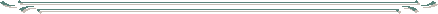 Технологическая картаоценивания результативности здоровьесберегающей деятельности Модуль №1: установление степени достаточности материально-технических условий в ДОО для обеспечения медицинского сопровождения воспитанников в целях охраны и укрепления их здоровья.Вывод (примерный): материально–технические условия медицинского сопровождения воспитанников обеспечивают оптимальный подход к охране и укреплению здоровья детей: в медицинском блоке имеются медикаменты, оборудование, в том числе и специальное медицинское в соответствии с договором с поликлиникой № , осуществляющей медицинскую деятельность в соответствии с Лицензией; имеется разнообразный информационный материал по профилактике заболеваемости и оздоровлению дошкольников в ДОО и семье, которые представлены на информационных стендах учреждения; сотрудники учреждения обеспечены инвентарем и спецодеждой в полном объеме имеется и ведется документация по обеспечению медицинского сопровождения.Модуль	№2:	установление	степени	достаточности	санитарно-гигиенических	и противоэпидемических условий в ДОО.Вывод (примерный): санитарно-гигиенические и противоэпидемические условия в ДОО соответствуют (частично соответствуют, в основном соответствуют, полностью соответствуют) требованиям СанПиН к содержанию помещений учреждения. Имеет место положительная динамика состояния санитарно-гигиенических условий, отсутствует предписание Роспотребнадзора (значительно уменьшилось количество нарушений, повысился уровень ответственности сотрудников к выполнению требований по созданию санитарно-гигиенических и противоэпидемических условий в учреждении).Модуль	№3:	установление	степени	достаточности	условий	безопасности образовательного процесса в ДООВывод (примерный): в целях обеспечения безопасных условий организации образовательного процесса в ДОО реализуется система медицинского сопровождения при тесном взаимодействии со всеми участниками образовательных отношений на достаточном (критическом, оптимальном уровне), о чем свидетельствуют данные проверок, отчетов, документации. Практически решен вопрос по оптимизации режима дня и его выполнение, двигательного режима, регламента непрерывной образовательной деятельности. Имеют место вопросы, требующие особого внимания…Модуль	№4:	установление	степени	достаточности	условий	организации профилактических и оздоровительных мероприятий  в ДООВывод (примерный): условия организации профилактических и оздоровительных мероприятий в ДОО можно оценить как достаточные (критические, оптимальные). Медицинское сопровождение обеспечивается в системе ( от случая к случаю, формально), о чем свидетельствуют данные контроля (или его отсутствие), комплексный (хаотичный) подход к процессу оздоровления воспитанников и профилактике их заболеваемости. Результаты медико-педагогического контроля подтверждают наличие положительной динамики (или недостаточный уровень) медико- педагогического сопровождения процесса реализации комплексного плана оздоровительной работы с детьми.Функционирует ПМПк ДОО, обеспечивающий целенаправленную коррекционную помощь детям; все сотрудники (100%) имеют сертификаты по оказанию первой медицинской помощи.Большинство сотрудников показывают высокий и выше среднего уровня осведомленности и компетентности в вопросах здоровьесберегающей деятельности; соблюдается график прохождения ежегодного медицинского осмотра сотрудниками.Модуль №5: установление степени достаточности условий организации питания воспитанников ДОО как основы для физического развития детей, повышения сопротивляемости организма к заболеваниям.Вывод (примерный): условия организации питания воспитанников ДОО как основы для физического развития детей, повышения сопротивляемости организма к заболеваниям можно оценить как достаточные (критические, оптимальные). В ДОО соблюдаются требования к проведению закупок, осуществляется информированность родителей по вопросам организации питания в учреждении и семье.По результатам проведения оценивания результативности здоровьесберегающей деятельности по 5 модулям разработана инструкция к проведению оценки показателей.В целях получения объективной информации по каждому модулю технологической карты необходимо:Оценку проводить на основании полученных характеристик показателя из всех источников, предусмотренных методами изучения и в соответствии с требованиями Н-П актов;Для получения комплексной оценки показателя предусмотрена единая единица его измерения (+/-), где:80% показателей соответствует 1 баллу;90% показателей соответствует 2 баллам;100% показателей соответствует 3 баллам.Для определения уровня объективности проведенного оценивания следует получить итоговую оценку как среднее значение показателей.По результатам оценки формулируются рекомендации с учетом оценок по всем показателям и выявленных проблем с конкретизацией по каждому модулю.Модуль №6 Технология реализации системы оценки состояния здоровья и психофизического развития воспитанников как показателя результативности здоровьесберегающей деятельности ДООКритерием эффективности здоровьесберегающей деятельности ДОО служит улучшение состояния здоровья детей. Оценку состояния здоровья детей проводят на основании текущих наблюдений и по итогам профилактических осмотров.Без информации о ходе промежуточных результатов, без постоянной обратной связи процесс управления здоровьесбережением невозможен.Система мониторинга состояния здоровья детей включает в себя три аспекта:медицинский;психологический;педагогический.Все три аспекта содержат составные части, касающиеся вопросов здоровья. Сбор информации осуществляется следующими методами:осмотр детей;наблюдение за деятельностью ребенка и анализ его результатов;изучение и анализ документов;определение компетентности детей с последующим анализом результатов;тестирование и анализ результатов.Первый аспект – медицинский, направлен на оценку и изучение состояния здоровья детей, осуществляется медицинскими работниками.Оценка состояния здоровья группы детей включает в себя следующие показатели:общая заболеваемость (уровень и структура);острая заболеваемость (уровень и структура);заболеваемость детей в случаях, в днях на 1 ребенка;процент часто болеющих детей (ЧБД);индекс здоровья;процент детей, имеющих морфофункциональные отклонения;процент детей с хроническими заболеваниями;процент детей, функционально незрелых к обучению в школе;процент детей с нарушениями состояния здоровья, вызванными адаптацией к дошкольному учреждению;распределение детей по группам физического развития;распределение детей по группам здоровья;процент детей, нуждающихся в оздоровительных мероприятиях.Второй аспект – психологический направлен на изучение речевого развития, социально-личностного здоровья и психоэмоционального состояния детей.Воспитатели совместно с педагогом-психологом при участии медицинского работника отслеживают уровень психического развития детей, выявляя уровень развития психических процессов и уровень социального развития.Третий аспект – педагогический направлен на выявление сформированности у детей компетентности в области здоровьесбережения и включает в себя:уровень физической подготовленности детей - отслеживается инструктором по физвоспитанию в начале и в конце года.уровень усвоения детьми раздела образовательной программы по формированию здорового и безопасного образа жизни;уровень овладения культурно-гигиеническими навыками – отслеживается воспитателями ежедневно в ходе режимных моментов при помощи метода наблюдения.Важнейшим условием успешной здоровьесберегающей деятельности ДОО является комплексное взаимодействие педагогов, медиков и специалистов по всем направлениям: медицинскому, психологическому, педагогическому.Сведения о состоянии здоровья детей (медицинские показатели)Сведения о состоянии здоровья детей (педагогические показатели)Вывод (примерный): исходя из данных представленных в таблицах: индекс здоровья соответствует (не соответствует) норме, что свидетельствует о системном (отсутствии системы) в здоровьесберегающей деятельности учреждения, имеет место положительная (незначительная) динамика уровня заболеваемости детей причиной которого, является повышение (снижение) заболеваемости за счет роста (снижения) количества инфекционных заболеваний. Выявленные дети с повышенным уровнем тревожности свидетельствуют о неблагополучном психологическом фоне в семье (в ДОО). Результаты изучения деятельности педагогов показывают, что большинство из них владеет демократическим стилем общением с детьми и технологией личностно- ориентированного взаимодействия, что способствует созданию благоприятного климата в группе.Актуальной остается проблема формирования культурно-гигиенических навыков у детей, соблюдение системы работы в проведении бытовых процессов, включающих в себя приемы непосредственного и опосредованного руководства, направленных на более качественное овладение детьми навыками и умениями.Особое внимание следует уделить развитию и реализации здоровьеформирующей, здоровьесберегающей, здоровьестимулирующей среды в учреждении в целях повышения эффективности работы по здоровьесбережению детей.№ п\пПоказателиЕдиница измеренияОценкаПримечание1.Оснащенность медицинского блокаОснащенность медицинского блокаОснащенность медицинского блокаОснащенность медицинского блокакабинет врача( + / - )в соответствии с лицензией и договором с поликлиникойсм.	перечень	НП документов:№43,	68	п.V	(4.21,4.22)процедурный кабинет( + / - )в соответствии с лицензией и договором с поликлиникойсм.	перечень	НП документов:№43,	68	п.V	(4.21,4.22)изолятор( + / - )в соответствии с лицензией и договором с поликлиникойсм.	перечень	НП документов:№43,	68	п.V	(4.21,4.22)санитарная комната( + / - )в соответствии с лицензией и договором с поликлиникойсм.	перечень	НП документов:№43,	68	п.V	(4.21,4.22)оборудование( + / - )в соответствии с лицензией и договором с поликлиникойсм.	перечень	НП документов:№43,	68	п.V	(4.21,4.22)медикаменты( + / - )в соответствии с лицензией и договором с поликлиникойсм.	перечень	НП документов:№43,	68	п.V	(4.21,4.22)2.Материалы по информационному обеспечению процесса медицинского сопровождения воспитанниковМатериалы по информационному обеспечению процесса медицинского сопровождения воспитанниковМатериалы по информационному обеспечению процесса медицинского сопровождения воспитанниковМатериалы по информационному обеспечению процесса медицинского сопровождения воспитанников-консультационный материал для информационных стендов,-рекомендации, буклеты по взаимодействию с родителями по оздоровлению детей,-информационные листки по проведениюпротивоэпидемиологических мероприятий,	по	соблюдению требований санэпидрежима и т.д.-информация на сайте ДОО	о здоровьесберегающейдеятельности учреждения( + / - )Результаты проверкисм.	перечень	НП документов:№18, 31, 32, 35, 683.Оснащенность	сотрудников инвентарем и спецодеждой( + / - )Результаты изучения справки материально- ответственных лицсм.	перечень	НП документов:№614Наличие соответствующей медицинской документации( + / - )переченьдокументации	всоответствии	сноменклатуройсм.	перечень	НП документов:№103Итого (среднее значение)№ п\пПоказателиЕдиница измеренияЕдиница измеренияОценкаПримечанияПримечанияСанитарно-гигиеническиеСанитарно-гигиеническиеСанитарно-гигиеническиеСанитарно-гигиеническиеСанитарно-гигиеническиеСанитарно-гигиеническиеСанитарно-гигиенические1.Выполнение требований температурного и воздушного режима в помещенияхучреждения( + / - )( + / - )см.	перечень документов:№68 п.VНП2Состояние освещения в ДОО, осветительных приборов( + / - )( + / - )Результаты плановой проверки учреждения Роспобнадзором (акт, предписание)Результаты плановой проверки учреждения Роспобнадзором (акт, предписание)см.	перечень	НП документов:№68 п.Vсм.	перечень	НП документов:№68 п.V3Выполнение графика влажной уборки помещений ДОО( + / - )( + / - )см.	перечень документов:№68 п.VНП4Выполнение требований кдетской мебели по росту детей, их количеству( + / - )( + / - )см.	перечень документов:№18, 68 п.VНП5Состояние маркировки оборудования и инвентаря( + / - )( + / - )мебель,	постель, посуда,оборудование, инвентарьмебель,	постель, посуда,оборудование, инвентарьсм.	перечень	НП документов:№68 п.Vсм.	перечень	НП документов:№68 п.V6.Выполнение гигиенических требований к игрушкам и игровому оборудованию( + / - )( + / - )см.	перечень	НП документов:№18, 36, 68 п.V (6.10)см.	перечень	НП документов:№18, 36, 68 п.V (6.10)ПротивоэпидемиологическиеПротивоэпидемиологическиеПротивоэпидемиологическиеПротивоэпидемиологическиеПротивоэпидемиологическиеПротивоэпидемиологическиеПротивоэпидемиологические1.Ведение ежедневного учета отсутствующих детей в группахВедение ежедневного учета отсутствующих детей в группах( + / - )см.	перечень документов:№52, 68 п.VНП2.Осуществление допуска ребенка к посещению ДОО при наличии справки врача-педиатра сосведениями об отсутствии контакта с инфекциямиОсуществление допуска ребенка к посещению ДОО при наличии справки врача-педиатра сосведениями об отсутствии контакта с инфекциями( + / - )см.	перечень документов:№49, 52, 63, 64НП3.Ведение учета справок переболевших детейВедение учета справок переболевших детей( + / - )см.	перечень документов:№103НП4.Состояние изолятора в учрежденииСостояние изолятора в учреждении( + / - )см.	перечень документов:№43, 68   п.V4.22)НП(4.21,5.Своевременное выявление иизолирование больных детей или с подозрением на заболевание( + / - )см.	перечень	НП документов:№526.Обеспечение правильно организованного утреннегоприема детей( + / - )см.	перечень	НП документов:№18, 94Итого (среднее значение)№ п\пПоказателиЕд-ца измерен ияОценкаПримечания1.Использование педагогамиздоровьесберегающих технологий в образовательном процессе( + / - )Результаты тематического контролясм.	перечень	НП документов:№31, 32, 68 п., 802.Организация контроля и своевременного выявления и устранения аварийных, чрезвычайных, травма опасных ситуаций( + / - )Отчеты ответственных лицсм.	перечень	НП документов:№68, 1073.Оптимизация режима дня( + / - )Результаты	медико- педагогического контролясм.	перечень	НП документов:№68 п.4.Выполнение требований к учебной нагрузке( + / - )см. перечень№68 п.5.Организация двигательного режима( + / - )Результаты тематической проверкисм.	перечень	НП документов:№18, 68 п.6.Выполнение требованийинформационной безопасности( + / - )Результаты контроля по использованию ИКТ	вобразовательном пространстве учреждениясм.	перечень	НП документов:№18, 23, 24, 46, 68п.V (4.20), 927.Состояние социально- психологического благополучия ребенка( + / - )отчет	педагога- психолога		по результатамдиагностики детей и изучениюпсихологического климата в ДОУсм.	перечень	НП документов:№28, 35, 104, 105, 106Итого (среднее значение)№ п\пПоказателиЕд-ца измеренияОценкаПримечания1.Выполнение требований к организации и содержанию образовательных и социально- игровых мероприятий пофизической культуре( + / - )Результаты	изучения деятельностипедагоговсм.	перечень	НП документов:№31, 32, 35, 45, 81, 822.Реализация системыфизкультурно-оздоровительных мероприятий в ДОО( + / - )Результаты	медико- педагогического контролясм.	перечень	НП документов:№31, 32, 81, 82, 1013.Проведение сезонной и экстренной профилактики заболеваемости детей( + / - )Результаты	изучения медицинскойдокументации	и уровнязаболеваемости детейсм.	перечень	НП документов:№22, 50, 91, 96, 984.Сопровождение реализации комплексного планаоздоровительной работы:проведение углубленного осмотра детей-оценка состояния здоровья детей-выполнение охранительного режима в группахпроведение корригирующей гимнастикиорганизация закаливаниявыполнение рекомендаций врача-педиатра для детей группы риска педагогами и родителями( + / - )Результаты	изучения документации		и результатов		медико- педагогического контролясм.	перечень	НП документов:№28, 31, 32, 35, 52,64, 81, 88, 99, 101, 102Наличие комплексного взаимодействия педагогов, медиков, специалистов и родителей через:-функционирование ПМПК;- организацию медико- педагогического контроля-степень включения семьи в процесс здоровьесбережения( + / - )документационное сопровождение ПМПк ДОУрезультаты	медико- педагогического контролярезультаты	опроса, анкетированиядетейродителейсм.	перечень	НП документов:№18, 37, 38Организация обучения кадров приемам оказания первоймедицинской помощи. Ответственных лиц за организацией питания воспитанников( + / - )Наличие сертификатовсм.	перечень	НП документов:№58Организация контроля своевременного прохождения сотрудниками ежегодного медицинского осмотра( + / - )Наличие заключений по	результатам ежегодногомедицинского осмотра	всоответствии		с графиком	его прохождениясм. перечень НП документов:№55, 56, 57, 68 п.Итого (среднее значение)№ п\пПоказателиЕд-ца измеренияОценкаПримечания1.Обеспечение контроля организации питания в ДОО( + / - )Результаты	изучения документации	по реализации программы, материалов		по деятельности рабочей группы и др.см.	перечень	НП документов:№18, 41, 44, 68 п.-V, 72, 732.Ведение документации по организации питания в соответствии с требованиями СанПиН:( + / - )Изучениедокументации по организации питания, проведения контролясм.	перечень	НП документов:№68	п.V(приложения)3.Наличие 20-тидневного меню Выполнение требований к составлению меню( + / - )см.	перечень	НП документов:№68 п.V4.Наличие картотеки технологий приготовления блюд в соответствии с 20-тидневным меню( + / - )см.	перечень	НП документов:№68	п.V(приложения)5.Соблюдение режима питания( + / - )Результаты проверкисм.	перечень	НП документов:№68 п.V (15.11)6.Выполнение методических рекомендаций по организации питания детей в группах (сервировка, нормы питания, педагогическое руководство,взаимодействие с пом.воспитателя и т.д.)( + / - )Результаты	медико- педагогического контролясм.	перечень	НП документов:№627.Функционирование пищеблока:-кадры (наличие по штату ифакту, гигиеническое обучение, проведение осмотра и др.)( + / - )см.	перечень	НП документов:№68 п.- наличие и состояние технологического оборудования-санитарное состояние-выполнение требований СанПиН8.Степень информированности родителей об организации питания детей в ДОО и семье( + / - )Результаты	опроса родителей иизучения информации о	питаниидошкольников ДООсм.	перечень	НП документов:№74Итого (среднее значение)годСредний списочный состав детейЗаболеваемость детейЗаболеваемость детейЗаболеваемость детейЗаболеваемость детейГруппа здоровьяГруппа здоровьяГруппа здоровьяГруппа здоровьяЧБДНОДУровень физическогоздоровья детейУровень физическогоздоровья детейУровень физическогоздоровья детейУровень физическогоздоровья детейУровень физическогоздоровья детейУровень физическогоздоровья детейИндекс здоровьягодСредний списочный состав детейЗаболеваемость детейЗаболеваемость детейЗаболеваемость детейЗаболеваемость детейГруппа здоровьяГруппа здоровьяГруппа здоровьяГруппа здоровьяЧБДНОДгармоничноедисгармоничноедисгармоничноедисгармоничноедисгармоничноедисгармоничноеИндекс здоровьягодСредний списочный состав детейслучаи заболеванийкол-во пропусков по болезни 1 ребиз них инфекционные болезнииз них ОРЗVЧБДНОДгармоничноеизбыток весадефицит весавысокий ростнизкий роствсегоИндекс здоровьягодВозраст детейКол-во детейПоказатели здоровья детейЕдиница измерения (%)Показатели здоровья детейЕдиница измерения (%)Показатели здоровья детейЕдиница измерения (%)Показатели здоровья детейЕдиница измерения (%)Показатели здоровья детейЕдиница измерения (%)Показатели здоровья детейЕдиница измерения (%)Показатели здоровья детейЕдиница измерения (%)Показатели здоровья детейЕдиница измерения (%)Показатели здоровья детейЕдиница измерения (%)примечаниегодВозраст детейКол-во детейУровень физической подготовленностидетейУровень физической подготовленностидетейУровень физической подготовленностидетейУровень сформированности у детей здорового и безопасногообраза жизниУровень сформированности у детей здорового и безопасногообраза жизниУровень сформированности у детей здорового и безопасногообраза жизниУровень сформированности культурно- гигиенических навыкову детейУровень сформированности культурно- гигиенических навыкову детейУровень сформированности культурно- гигиенических навыкову детейгодВозраст детейКол-во детейвснвснвсн2017До 3-х лет2017От 3-4 лет2017От 4-5 лет2017От 5-6 лет2017От 6-7 лет2017итого2018До 3-х лет2018От 3-4 лет2018От 4-5 лет2018От 5-6 лет2018От 6-7 летитого201920192019итого